August 25, 2022Via Certified MailSYNOVUS LOAN OPERATIONS ATTN: LETTERS OF CREDIT1750 FOUNDERS PKWY, SUITE 150ALPHARETTA GA 30009					RE:	Letter re. nonrenewal of Letter of Credit						American Power & Gas of Pennsylvania LLC						A-2013-2355561Dear Sir/ Madam:Please find under cover of this letter the notice regarding nonrenewal of Letter of Credit filed with the Commission on behalf of American Power & Gas of Pennsylvania LLC because it is not acceptable.  The Commission requires a supplier to file an original bond, letter of credit, continuation certificate, amendment, or other financial instrument as part of a supplier’s licensing requirements under Section 2809(c) of the Pennsylvania Public Utility Code.  In all locations where the name of the Principal appears, please note that this must match exactly with the license issued by the Commission. Principal Company’s name is American Power & Gas of Pennsylvania LLC also the letter is missing a "wet ink" original signature.Please file the corrected, originally signed security instrument with my office within 20 days of the date of this letter, preferably by overnight delivery to my office address listed above.  Sincerely,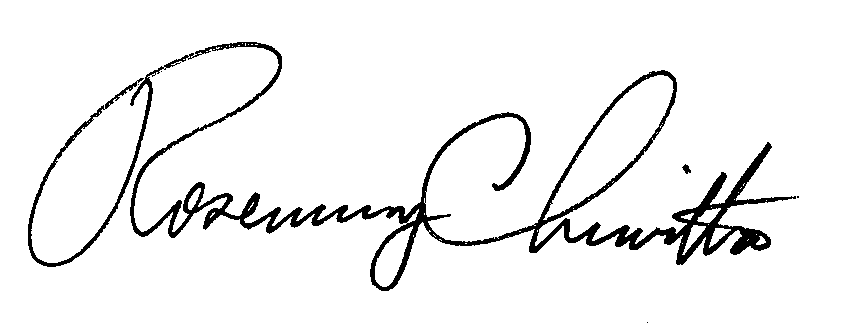 Rosemary ChiavettaSecretary of the CommissionEnclosuresRC: jbsCC: American Power & Gas of Pennsylvania LLC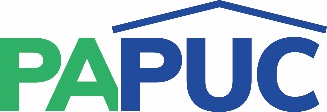 COMMONWEALTH OF PENNSYLVANIAPENNSYLVANIA PUBLIC UTILITY COMMISSIONCOMMONWEALTH KEYSTONE BUILDING400 NORTH STREETHARRISBURG, PENNSYLVANIA 17120IN REPLY PLEASE REFER TO OUR FILE